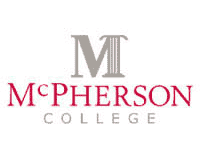 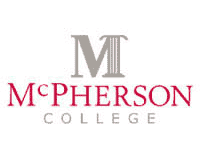 												10/10/2023																Rates are effective as of January 01, 2024. The chart below shows possible coverage amounts and the corresponding costs per monthly pay period. Find your age bracket (as of the effective date of coverage) to determine the associated cost for the coverage amount you choose.Employee Critical Illness - Choice 1 Non-tobacco rates Age and cost - pay period (monthly) premiumEmployee Critical Illness - Choice 1 Tobacco rates Age and cost - pay period (monthly) premiumRates are effective as of January 01, 2024. The chart below shows possible coverage amounts and the corresponding costs per monthly pay period. Find your age bracket (as of the effective date of coverage) to determine the associated cost for the coverage amount you choose.Spouse Critical Illness - Choice 1 Non-tobacco rates Age and cost - pay period (monthly) premiumSpouse Critical Illness - Choice 1 Tobacco rates Age and cost - pay period (monthly) premiumRates are effective as of January 01, 2024. The chart below shows possible coverage amounts and the corresponding costs per monthly pay period.Child(ren) Critical Illness - Choice 1McPherson College2024 Benefit Election FormPlease Print LegiblyName: Address:City: 	State 	ZipEmail: 	Gender:  □ Male 	□ FemaleDate of Birth: 	/ 	/ 	Social Security Number: 	─ 	─Annual Salary:	Date of Hire: 	/ 	/Job Title: 	Location:Phone (Work): 	Phone (Home or Cell):McPherson College2024 Benefit Election FormPlease Print LegiblyName: Address:City: 	State 	ZipEmail: 	Gender:  □ Male 	□ FemaleDate of Birth: 	/ 	/ 	Social Security Number: 	─ 	─Annual Salary:	Date of Hire: 	/ 	/Job Title: 	Location:Phone (Work): 	Phone (Home or Cell):McPherson College2024 Benefit Election FormPlease Print LegiblyName: Address:City: 	State 	ZipEmail: 	Gender:  □ Male 	□ FemaleDate of Birth: 	/ 	/ 	Social Security Number: 	─ 	─Annual Salary:	Date of Hire: 	/ 	/Job Title: 	Location:Phone (Work): 	Phone (Home or Cell):McPherson College2024 Benefit Election FormPlease Print LegiblyName: Address:City: 	State 	ZipEmail: 	Gender:  □ Male 	□ FemaleDate of Birth: 	/ 	/ 	Social Security Number: 	─ 	─Annual Salary:	Date of Hire: 	/ 	/Job Title: 	Location:Phone (Work): 	Phone (Home or Cell):McPherson College2024 Benefit Election FormPlease Print LegiblyName: Address:City: 	State 	ZipEmail: 	Gender:  □ Male 	□ FemaleDate of Birth: 	/ 	/ 	Social Security Number: 	─ 	─Annual Salary:	Date of Hire: 	/ 	/Job Title: 	Location:Phone (Work): 	Phone (Home or Cell):McPherson College2024 Benefit Election FormPlease Print LegiblyName: Address:City: 	State 	ZipEmail: 	Gender:  □ Male 	□ FemaleDate of Birth: 	/ 	/ 	Social Security Number: 	─ 	─Annual Salary:	Date of Hire: 	/ 	/Job Title: 	Location:Phone (Work): 	Phone (Home or Cell):McPherson College2024 Benefit Election FormPlease Print LegiblyName: Address:City: 	State 	ZipEmail: 	Gender:  □ Male 	□ FemaleDate of Birth: 	/ 	/ 	Social Security Number: 	─ 	─Annual Salary:	Date of Hire: 	/ 	/Job Title: 	Location:Phone (Work): 	Phone (Home or Cell):McPherson College2024 Benefit Election FormPlease Print LegiblyName: Address:City: 	State 	ZipEmail: 	Gender:  □ Male 	□ FemaleDate of Birth: 	/ 	/ 	Social Security Number: 	─ 	─Annual Salary:	Date of Hire: 	/ 	/Job Title: 	Location:Phone (Work): 	Phone (Home or Cell):McPherson College2024 Benefit Election FormPlease Print LegiblyName: Address:City: 	State 	ZipEmail: 	Gender:  □ Male 	□ FemaleDate of Birth: 	/ 	/ 	Social Security Number: 	─ 	─Annual Salary:	Date of Hire: 	/ 	/Job Title: 	Location:Phone (Work): 	Phone (Home or Cell):McPherson College2024 Benefit Election FormPlease Print LegiblyName: Address:City: 	State 	ZipEmail: 	Gender:  □ Male 	□ FemaleDate of Birth: 	/ 	/ 	Social Security Number: 	─ 	─Annual Salary:	Date of Hire: 	/ 	/Job Title: 	Location:Phone (Work): 	Phone (Home or Cell):McPherson College2024 Benefit Election FormPlease Print LegiblyName: Address:City: 	State 	ZipEmail: 	Gender:  □ Male 	□ FemaleDate of Birth: 	/ 	/ 	Social Security Number: 	─ 	─Annual Salary:	Date of Hire: 	/ 	/Job Title: 	Location:Phone (Work): 	Phone (Home or Cell):McPherson College2024 Benefit Election FormPlease Print LegiblyName: Address:City: 	State 	ZipEmail: 	Gender:  □ Male 	□ FemaleDate of Birth: 	/ 	/ 	Social Security Number: 	─ 	─Annual Salary:	Date of Hire: 	/ 	/Job Title: 	Location:Phone (Work): 	Phone (Home or Cell):McPherson College2024 Benefit Election FormPlease Print LegiblyName: Address:City: 	State 	ZipEmail: 	Gender:  □ Male 	□ FemaleDate of Birth: 	/ 	/ 	Social Security Number: 	─ 	─Annual Salary:	Date of Hire: 	/ 	/Job Title: 	Location:Phone (Work): 	Phone (Home or Cell):CoverageEE OnlyEE + SPEE + CHEE + CHFAMWaiveGroup Paid Basic Life with AD&D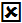 Sunlife $10kSunlife $10kSunlife $10kSunlife $10kSunlife $10kSunlife $10kSunlife $10kSunlife $10kSunlife $10kGroup Paid Long Term DisabilitySunLife effective the 1st of the month or 1st of the month following 30 days of employment.SunLife effective the 1st of the month or 1st of the month following 30 days of employment.SunLife effective the 1st of the month or 1st of the month following 30 days of employment.SunLife effective the 1st of the month or 1st of the month following 30 days of employment.SunLife effective the 1st of the month or 1st of the month following 30 days of employment.SunLife effective the 1st of the month or 1st of the month following 30 days of employment.SunLife effective the 1st of the month or 1st of the month following 30 days of employment.SunLife effective the 1st of the month or 1st of the month following 30 days of employment.SunLife effective the 1st of the month or 1st of the month following 30 days of employment.HSA: WEX DiscoveryYearly Personal HSA Deduction:  $_ 	Yearly Personal HSA Deduction:  $_ 	Yearly Personal HSA Deduction:  $_ 	Yearly Personal HSA Deduction:  $_ 	Yearly Personal HSA Deduction:  $_ 	Yearly Personal HSA Deduction:  $_ 	Yearly Personal HSA Deduction:  $_ 	Yearly Personal HSA Deduction:  $_ 	□Vision: Sunlife Vision$8.99□$18.90□$16.23□$16.23□$30.32□□Flexible Spending Account (FSA Medical or Dependent Care )WEX Discovery□Yearly Medical Deduction: $_______    Yearly Dependent Care Deduction $__________Yearly Medical Deduction: $_______    Yearly Dependent Care Deduction $__________Yearly Medical Deduction: $_______    Yearly Dependent Care Deduction $__________Yearly Medical Deduction: $_______    Yearly Dependent Care Deduction $__________Yearly Medical Deduction: $_______    Yearly Dependent Care Deduction $__________Yearly Medical Deduction: $_______    Yearly Dependent Care Deduction $__________Yearly Medical Deduction: $_______    Yearly Dependent Care Deduction $__________Yearly Medical Deduction: $_______    Yearly Dependent Care Deduction $__________□Voluntary Life-One America Guarantee Issue: Employee $100k Spouse $25k Child(ren) $10kEmployee Coverage$ 	Employee Coverage$ 	Spouse Coverage$ 	Spouse Coverage$ 	Spouse Coverage$ 	Spouse Coverage$ 	Child Coverage $ 	Child Coverage $ 	Child Coverage $ 	□Life Insurance Enrollment is only allowed up to the listed guarantee issue amounts within 30 Days of Date of Hire.Any amount over the Guarantee Issue will require Evidence of Insurability and must be approved by the Insurance Company.Life Insurance Enrollment is only allowed up to the listed guarantee issue amounts within 30 Days of Date of Hire.Any amount over the Guarantee Issue will require Evidence of Insurability and must be approved by the Insurance Company.Life Insurance Enrollment is only allowed up to the listed guarantee issue amounts within 30 Days of Date of Hire.Any amount over the Guarantee Issue will require Evidence of Insurability and must be approved by the Insurance Company.Life Insurance Enrollment is only allowed up to the listed guarantee issue amounts within 30 Days of Date of Hire.Any amount over the Guarantee Issue will require Evidence of Insurability and must be approved by the Insurance Company.Life Insurance Enrollment is only allowed up to the listed guarantee issue amounts within 30 Days of Date of Hire.Any amount over the Guarantee Issue will require Evidence of Insurability and must be approved by the Insurance Company.Life Insurance Enrollment is only allowed up to the listed guarantee issue amounts within 30 Days of Date of Hire.Any amount over the Guarantee Issue will require Evidence of Insurability and must be approved by the Insurance Company.Life Insurance Enrollment is only allowed up to the listed guarantee issue amounts within 30 Days of Date of Hire.Any amount over the Guarantee Issue will require Evidence of Insurability and must be approved by the Insurance Company.Life Insurance Enrollment is only allowed up to the listed guarantee issue amounts within 30 Days of Date of Hire.Any amount over the Guarantee Issue will require Evidence of Insurability and must be approved by the Insurance Company.Life Insurance Enrollment is only allowed up to the listed guarantee issue amounts within 30 Days of Date of Hire.Any amount over the Guarantee Issue will require Evidence of Insurability and must be approved by the Insurance Company.Life Insurance Enrollment is only allowed up to the listed guarantee issue amounts within 30 Days of Date of Hire.Any amount over the Guarantee Issue will require Evidence of Insurability and must be approved by the Insurance Company.Life Insurance Enrollment is only allowed up to the listed guarantee issue amounts within 30 Days of Date of Hire.Any amount over the Guarantee Issue will require Evidence of Insurability and must be approved by the Insurance Company.Short-Term DisabilitySunlifeElimination Period□ 8 Days 	□ 15 Days 	□ 31 DaysElimination Period□ 8 Days 	□ 15 Days 	□ 31 DaysElimination Period□ 8 Days 	□ 15 Days 	□ 31 DaysElimination Period□ 8 Days 	□ 15 Days 	□ 31 DaysWeekly Volume$25 up to 60% Earnings$ 	/ weekWeekly Volume$25 up to 60% Earnings$ 	/ weekWeekly Volume$25 up to 60% Earnings$ 	/ weekWeekly Volume$25 up to 60% Earnings$ 	/ weekWeekly Volume$25 up to 60% Earnings$ 	/ week□Accident: Sunlife$9.29□$15.72□$19.37□$19.37□$25.80□□Hospital Indemnity: Sunlife$17.94$36.16$36.16$28.70$28.70$46.92$46.92□Critical Illness Including Cancer/ICU See back of form for rates.Employee□Health Questions must be answered. □	□Health Questions must be answered. □	□Health Questions must be answered. □	□Health Questions must be answered. □	□Health Questions must be answered. □	□Health Questions must be answered. □	□Health Questions must be answered. □	□Health Questions must be answered. □	□□ID Theft: Allstate$7.95□$13.95□□Complete enrollment form within 30 Days of your Date of Hire if a newly hired employee.Benefits and payroll deductions will begin the first of the month following 30 Days of Employment.Please refer to Policy Flyers and Contracts for Plan Specifics and Claim Payment Details.Please reach out to Brenda Stocklin-Smith if you have questions about these benefits. Office: (620) 242-0454, Email: stocklib@mcpherson.edu Please return your completed form to Brenda Stocklin-Smith of the McPherson College HR Dept within 30 Days of employment or if change occurs due to a qualifying event.Employee's Signature:	Date:    	/_ 	/_ 	Meet with HR _____Enrolled Maxwell _____Entered into PR______Complete enrollment form within 30 Days of your Date of Hire if a newly hired employee.Benefits and payroll deductions will begin the first of the month following 30 Days of Employment.Please refer to Policy Flyers and Contracts for Plan Specifics and Claim Payment Details.Please reach out to Brenda Stocklin-Smith if you have questions about these benefits. Office: (620) 242-0454, Email: stocklib@mcpherson.edu Please return your completed form to Brenda Stocklin-Smith of the McPherson College HR Dept within 30 Days of employment or if change occurs due to a qualifying event.Employee's Signature:	Date:    	/_ 	/_ 	Meet with HR _____Enrolled Maxwell _____Entered into PR______Complete enrollment form within 30 Days of your Date of Hire if a newly hired employee.Benefits and payroll deductions will begin the first of the month following 30 Days of Employment.Please refer to Policy Flyers and Contracts for Plan Specifics and Claim Payment Details.Please reach out to Brenda Stocklin-Smith if you have questions about these benefits. Office: (620) 242-0454, Email: stocklib@mcpherson.edu Please return your completed form to Brenda Stocklin-Smith of the McPherson College HR Dept within 30 Days of employment or if change occurs due to a qualifying event.Employee's Signature:	Date:    	/_ 	/_ 	Meet with HR _____Enrolled Maxwell _____Entered into PR______Complete enrollment form within 30 Days of your Date of Hire if a newly hired employee.Benefits and payroll deductions will begin the first of the month following 30 Days of Employment.Please refer to Policy Flyers and Contracts for Plan Specifics and Claim Payment Details.Please reach out to Brenda Stocklin-Smith if you have questions about these benefits. Office: (620) 242-0454, Email: stocklib@mcpherson.edu Please return your completed form to Brenda Stocklin-Smith of the McPherson College HR Dept within 30 Days of employment or if change occurs due to a qualifying event.Employee's Signature:	Date:    	/_ 	/_ 	Meet with HR _____Enrolled Maxwell _____Entered into PR______Complete enrollment form within 30 Days of your Date of Hire if a newly hired employee.Benefits and payroll deductions will begin the first of the month following 30 Days of Employment.Please refer to Policy Flyers and Contracts for Plan Specifics and Claim Payment Details.Please reach out to Brenda Stocklin-Smith if you have questions about these benefits. Office: (620) 242-0454, Email: stocklib@mcpherson.edu Please return your completed form to Brenda Stocklin-Smith of the McPherson College HR Dept within 30 Days of employment or if change occurs due to a qualifying event.Employee's Signature:	Date:    	/_ 	/_ 	Meet with HR _____Enrolled Maxwell _____Entered into PR______Complete enrollment form within 30 Days of your Date of Hire if a newly hired employee.Benefits and payroll deductions will begin the first of the month following 30 Days of Employment.Please refer to Policy Flyers and Contracts for Plan Specifics and Claim Payment Details.Please reach out to Brenda Stocklin-Smith if you have questions about these benefits. Office: (620) 242-0454, Email: stocklib@mcpherson.edu Please return your completed form to Brenda Stocklin-Smith of the McPherson College HR Dept within 30 Days of employment or if change occurs due to a qualifying event.Employee's Signature:	Date:    	/_ 	/_ 	Meet with HR _____Enrolled Maxwell _____Entered into PR______Complete enrollment form within 30 Days of your Date of Hire if a newly hired employee.Benefits and payroll deductions will begin the first of the month following 30 Days of Employment.Please refer to Policy Flyers and Contracts for Plan Specifics and Claim Payment Details.Please reach out to Brenda Stocklin-Smith if you have questions about these benefits. Office: (620) 242-0454, Email: stocklib@mcpherson.edu Please return your completed form to Brenda Stocklin-Smith of the McPherson College HR Dept within 30 Days of employment or if change occurs due to a qualifying event.Employee's Signature:	Date:    	/_ 	/_ 	Meet with HR _____Enrolled Maxwell _____Entered into PR______Complete enrollment form within 30 Days of your Date of Hire if a newly hired employee.Benefits and payroll deductions will begin the first of the month following 30 Days of Employment.Please refer to Policy Flyers and Contracts for Plan Specifics and Claim Payment Details.Please reach out to Brenda Stocklin-Smith if you have questions about these benefits. Office: (620) 242-0454, Email: stocklib@mcpherson.edu Please return your completed form to Brenda Stocklin-Smith of the McPherson College HR Dept within 30 Days of employment or if change occurs due to a qualifying event.Employee's Signature:	Date:    	/_ 	/_ 	Meet with HR _____Enrolled Maxwell _____Entered into PR______Complete enrollment form within 30 Days of your Date of Hire if a newly hired employee.Benefits and payroll deductions will begin the first of the month following 30 Days of Employment.Please refer to Policy Flyers and Contracts for Plan Specifics and Claim Payment Details.Please reach out to Brenda Stocklin-Smith if you have questions about these benefits. Office: (620) 242-0454, Email: stocklib@mcpherson.edu Please return your completed form to Brenda Stocklin-Smith of the McPherson College HR Dept within 30 Days of employment or if change occurs due to a qualifying event.Employee's Signature:	Date:    	/_ 	/_ 	Meet with HR _____Enrolled Maxwell _____Entered into PR______Complete enrollment form within 30 Days of your Date of Hire if a newly hired employee.Benefits and payroll deductions will begin the first of the month following 30 Days of Employment.Please refer to Policy Flyers and Contracts for Plan Specifics and Claim Payment Details.Please reach out to Brenda Stocklin-Smith if you have questions about these benefits. Office: (620) 242-0454, Email: stocklib@mcpherson.edu Please return your completed form to Brenda Stocklin-Smith of the McPherson College HR Dept within 30 Days of employment or if change occurs due to a qualifying event.Employee's Signature:	Date:    	/_ 	/_ 	Meet with HR _____Enrolled Maxwell _____Entered into PR______Complete enrollment form within 30 Days of your Date of Hire if a newly hired employee.Benefits and payroll deductions will begin the first of the month following 30 Days of Employment.Please refer to Policy Flyers and Contracts for Plan Specifics and Claim Payment Details.Please reach out to Brenda Stocklin-Smith if you have questions about these benefits. Office: (620) 242-0454, Email: stocklib@mcpherson.edu Please return your completed form to Brenda Stocklin-Smith of the McPherson College HR Dept within 30 Days of employment or if change occurs due to a qualifying event.Employee's Signature:	Date:    	/_ 	/_ 	Meet with HR _____Enrolled Maxwell _____Entered into PR______Complete enrollment form within 30 Days of your Date of Hire if a newly hired employee.Benefits and payroll deductions will begin the first of the month following 30 Days of Employment.Please refer to Policy Flyers and Contracts for Plan Specifics and Claim Payment Details.Please reach out to Brenda Stocklin-Smith if you have questions about these benefits. Office: (620) 242-0454, Email: stocklib@mcpherson.edu Please return your completed form to Brenda Stocklin-Smith of the McPherson College HR Dept within 30 Days of employment or if change occurs due to a qualifying event.Employee's Signature:	Date:    	/_ 	/_ 	Meet with HR _____Enrolled Maxwell _____Entered into PR______Complete enrollment form within 30 Days of your Date of Hire if a newly hired employee.Benefits and payroll deductions will begin the first of the month following 30 Days of Employment.Please refer to Policy Flyers and Contracts for Plan Specifics and Claim Payment Details.Please reach out to Brenda Stocklin-Smith if you have questions about these benefits. Office: (620) 242-0454, Email: stocklib@mcpherson.edu Please return your completed form to Brenda Stocklin-Smith of the McPherson College HR Dept within 30 Days of employment or if change occurs due to a qualifying event.Employee's Signature:	Date:    	/_ 	/_ 	Meet with HR _____Enrolled Maxwell _____Entered into PR______McPherson College 2024 Benefit Election Form Please Print LegiblyDependents (if applicable)McPherson College 2024 Benefit Election Form Please Print LegiblyDependents (if applicable)McPherson College 2024 Benefit Election Form Please Print LegiblyDependents (if applicable)McPherson College 2024 Benefit Election Form Please Print LegiblyDependents (if applicable)McPherson College 2024 Benefit Election Form Please Print LegiblyDependents (if applicable)Spouse 	□ M 	□ F 	Name: 	Date of Birth:Child(ren) 	□ M 	□ F 	Name: 	Date of Birth:□ M 	□ F 	Name: 	Date of Birth:□ M 	□ F 	Name: 	Date of Birth:□ M 	□ F 	Name: 	Date of Birth:Spouse 	□ M 	□ F 	Name: 	Date of Birth:Child(ren) 	□ M 	□ F 	Name: 	Date of Birth:□ M 	□ F 	Name: 	Date of Birth:□ M 	□ F 	Name: 	Date of Birth:□ M 	□ F 	Name: 	Date of Birth:Spouse 	□ M 	□ F 	Name: 	Date of Birth:Child(ren) 	□ M 	□ F 	Name: 	Date of Birth:□ M 	□ F 	Name: 	Date of Birth:□ M 	□ F 	Name: 	Date of Birth:□ M 	□ F 	Name: 	Date of Birth:/ 	// 	/Spouse 	□ M 	□ F 	Name: 	Date of Birth:Child(ren) 	□ M 	□ F 	Name: 	Date of Birth:□ M 	□ F 	Name: 	Date of Birth:□ M 	□ F 	Name: 	Date of Birth:□ M 	□ F 	Name: 	Date of Birth:Spouse 	□ M 	□ F 	Name: 	Date of Birth:Child(ren) 	□ M 	□ F 	Name: 	Date of Birth:□ M 	□ F 	Name: 	Date of Birth:□ M 	□ F 	Name: 	Date of Birth:□ M 	□ F 	Name: 	Date of Birth:Spouse 	□ M 	□ F 	Name: 	Date of Birth:Child(ren) 	□ M 	□ F 	Name: 	Date of Birth:□ M 	□ F 	Name: 	Date of Birth:□ M 	□ F 	Name: 	Date of Birth:□ M 	□ F 	Name: 	Date of Birth:/ 	// 	/Spouse 	□ M 	□ F 	Name: 	Date of Birth:Child(ren) 	□ M 	□ F 	Name: 	Date of Birth:□ M 	□ F 	Name: 	Date of Birth:□ M 	□ F 	Name: 	Date of Birth:□ M 	□ F 	Name: 	Date of Birth:Spouse 	□ M 	□ F 	Name: 	Date of Birth:Child(ren) 	□ M 	□ F 	Name: 	Date of Birth:□ M 	□ F 	Name: 	Date of Birth:□ M 	□ F 	Name: 	Date of Birth:□ M 	□ F 	Name: 	Date of Birth:Spouse 	□ M 	□ F 	Name: 	Date of Birth:Child(ren) 	□ M 	□ F 	Name: 	Date of Birth:□ M 	□ F 	Name: 	Date of Birth:□ M 	□ F 	Name: 	Date of Birth:□ M 	□ F 	Name: 	Date of Birth:/ 	// 	/Spouse 	□ M 	□ F 	Name: 	Date of Birth:Child(ren) 	□ M 	□ F 	Name: 	Date of Birth:□ M 	□ F 	Name: 	Date of Birth:□ M 	□ F 	Name: 	Date of Birth:□ M 	□ F 	Name: 	Date of Birth:Spouse 	□ M 	□ F 	Name: 	Date of Birth:Child(ren) 	□ M 	□ F 	Name: 	Date of Birth:□ M 	□ F 	Name: 	Date of Birth:□ M 	□ F 	Name: 	Date of Birth:□ M 	□ F 	Name: 	Date of Birth:Spouse 	□ M 	□ F 	Name: 	Date of Birth:Child(ren) 	□ M 	□ F 	Name: 	Date of Birth:□ M 	□ F 	Name: 	Date of Birth:□ M 	□ F 	Name: 	Date of Birth:□ M 	□ F 	Name: 	Date of Birth:/ 	// 	/Spouse 	□ M 	□ F 	Name: 	Date of Birth:Child(ren) 	□ M 	□ F 	Name: 	Date of Birth:□ M 	□ F 	Name: 	Date of Birth:□ M 	□ F 	Name: 	Date of Birth:□ M 	□ F 	Name: 	Date of Birth:Spouse 	□ M 	□ F 	Name: 	Date of Birth:Child(ren) 	□ M 	□ F 	Name: 	Date of Birth:□ M 	□ F 	Name: 	Date of Birth:□ M 	□ F 	Name: 	Date of Birth:□ M 	□ F 	Name: 	Date of Birth:Spouse 	□ M 	□ F 	Name: 	Date of Birth:Child(ren) 	□ M 	□ F 	Name: 	Date of Birth:□ M 	□ F 	Name: 	Date of Birth:□ M 	□ F 	Name: 	Date of Birth:□ M 	□ F 	Name: 	Date of Birth:/ 	// 	/If more dependents are needed, please append additional pageRequired : Please indicate one or more Beneficiaries:If more dependents are needed, please append additional pageRequired : Please indicate one or more Beneficiaries:If more dependents are needed, please append additional pageRequired : Please indicate one or more Beneficiaries:If more dependents are needed, please append additional pageRequired : Please indicate one or more Beneficiaries:If more dependents are needed, please append additional pageRequired : Please indicate one or more Beneficiaries:Primary BeneficiariesFull Name:	Relation: 	                          DOB:	Percent:Full Name:	Relation: 	                          DOB:	Percent:Full Name:	Relation: 	                          DOB:	Percent:Full Name:	Relation: 	                          DOB:	Percent:Full Name:	Relation: 	                          DOB:	Percent:Address:Address: Relation:                                                                                                                                                                                                                                 DOB:	Percent: Relation:                                                                                                                                                                                                                                 DOB:	Percent:Full Name:Full Name: Relation:                                                                                                                                                                                                                                 DOB:	Percent: Relation:                                                                                                                                                                                                                                 DOB:	Percent:Address:Address: Relation:                                                                                                                                                                                                                                 DOB:	Percent: Relation:                                                                                                                                                                                                                                 DOB:	Percent:Contingent BeneficiariesFull Name:	Relation:                                                                                                                                                                                                                             DOB:	Percent:Full Name:	Relation:                                                                                                                                                                                                                             DOB:	Percent:Full Name:	Relation:                                                                                                                                                                                                                             DOB:	Percent:Full Name:	Relation:                                                                                                                                                                                                                             DOB:	Percent:Full Name:	Relation:                                                                                                                                                                                                                             DOB:	Percent:Address:	                                                                                                                                                                                                                             Address:	                                                                                                                                                                                                                             Address:	                                                                                                                                                                                                                             Address:	                                                                                                                                                                                                                             Address:	                                                                                                                                                                                                                             Full Name:	Relation:                                                                                                                                                                                                                             DOB:	Percent:Full Name:	Relation:                                                                                                                                                                                                                             DOB:	Percent:Full Name:	Relation:                                                                                                                                                                                                                             DOB:	Percent:Full Name:	Relation:                                                                                                                                                                                                                             DOB:	Percent:Full Name:	Relation:                                                                                                                                                                                                                             DOB:	Percent:Address:	Address:	Address:	Address:	Address:	Employee's Signature:	Date:    	/_ 	/_ 	Employee's Signature:	Date:    	/_ 	/_ 	Employee's Signature:	Date:    	/_ 	/_ 	Employee's Signature:	Date:    	/_ 	/_ 	Employee's Signature:	Date:    	/_ 	/_ 	Coverage amounts<3030-3940-4950-5960-6970+$10,0005.008.3018.4036.7062.50114.60$20,00010.0016.6036.8073.40125.00229.20$30,00015.0024.9055.20110.10187.50343.80$40,00020.0033.2073.60146.80250.00458.40Coverage amounts<3030-3940-4950-5960-6970+$10,0005.3010.4028.5067.40125.50218.80$20,00010.6020.8057.00134.80251.00437.60$30,00015.9031.2085.50202.20376.50656.40$40,00021.2041.60114.00269.60502.00875.20Coverage amounts<3030-3940-4950-5960-6970+$10,0005.008.3018.4036.7062.50114.60$20,00010.0016.6036.8073.40125.00229.20$30,00015.0024.9055.20110.10187.50343.80$40,00020.0033.2073.60146.80250.00458.40Coverage amounts<3030-3940-4950-5960-6970+$10,0005.3010.4028.5067.40125.50218.80$20,00010.6020.8057.00134.80251.00437.60$30,00015.9031.2085.50202.20376.50656.40$40,00021.2041.60114.00269.60502.00875.20Coverage amountsCost - pay period (monthly) premium$5,0003.65$10,0007.30$15,00010.95$20,00014.60